Knetterende Letteren
Het huistijdschrift van Luisterpunt
Juni 2017Inhoudsopgave:Op de HoogteDe bisschop van Gent leest zijn boek zelf inEen blog over hoge myopieMiddelheim in de Vlaamse ArdennenCasa Romana in het Gallo-Romeins MuseumDe Prachtige TachtigHeerlijk ontspannend: ‘De tolk van Java’ van Alfred BirneyHeerlijk ontspannend: ‘Een zoen van Kim Gevaert’ van Ivan SonckAuteurs lezen voor: ‘Hoe men van een klaproos een monster maakt’ van Amy De SchutterEen gesprek met schrijfster Anne-Marie HooyberghsHet Neusje van de Zalm: ‘De bekeerlinge’ van Stefan HertmansHedendaags: ‘Ex-reporter: spraakmakende reportages’ van Chris de StoopHistorie. Historia.Deel 1: ‘SPQR: een geschiedenis van het Romeinse Rijk’ van Mary BeardDeel 2: ‘Het koninkrijk’ van Emmanuel CarrèreDeel 3: ‘Heksenhoer, sterf!: magie, ketterij en hekserij: vroeger en nu’ van Ugo JanssensDeel 4: ‘Pieter Bruegel: de biografie’ van Leen HuetDeel 5: ‘Ode aan de brief: kroniek van een verdwijnend fenomeen’ van Simon GarfieldDeel 6: ‘De levens van Jan Six: een familiegeschiedenis’ van Geert MakVertel me een verhaal: ‘Er was eens een vrouw die haar buurkind wilde doden’ van Ljoedmila PetroesjevskajaHet hoorspel ‘De grens’ van Harry MulischOp de HoogteDe bisschop van Gent leest zijn boek zelf inIn het jaar 2004 werd Luc Van Looy gewijd tot dertigste bisschop van Gent. Sindsdien ontpopte deze salesiaan, missionaris, polyglot en vriend van de wereldkerk zich in ons land tot het boegbeeld van een warme en begeesterende kerk. Onvermoeibaar trekt hij naar de mensen om de Blijde Boodschap te verkondigen, om God bij de mensen te brengen en de mensen bij God. Geen afstand was en is hem te ver. Emmanuel Van Lierde, redacteur van ‘Tertio’, voerde lange gesprekken met deze netwerker-van-God-onder-de-mensen over zijn rijke leven en de vele boeiende ontmoetingen die hij had. Daarbij wijst bisschop Luc Van Looy niet alleen op wat hij wezenlijk vond in zijn leven, maar tegelijk zoekt hij waar God in die verhalen oplicht en aan het werk was. Zo groeit dit boek, vol biografische anekdotes, uit tot een ‘geestelijk testament’ en een geloofsboek. Vorig jaar werd Luc Van Looy 75 jaar en normaal zou hij voor september vervangen moeten worden, maar intussen besliste paus Franciscus dat hij twee jaar langer mag aanblijven. Het boek heeft als titel: ‘Netwerker van God voor de mensen’. ‘Het is geen biografisch werk’, zegt Emmanuel Van Lierde. 'Op basis van gesprekken over zijn leven, vanaf zijn jeugd, over de intrede bij de Salesianen en zijn tijd als missionaris in Korea, of daarna als lid in het centraal bestuur van zijn congregatie in Rome, kijken we wat daar inzit voor vandaag.'. (…) Luc Van Looy las zijn boek ‘Netwerker van God voor de mensen’ zelf in. (…) Luc Van Looy en Emmanuel van Lierde. Ingelezen door Luc Van Looy. Netwerker van God voor de mensen. Speelduur: 8 uur. Boeknummer: 24785. 8 braillebanden. Boeknummer: 16844.Een blog over hoge myopieEen bericht van Anja De Vuyst. Enkele maanden geleden startte ik een blog over hoge myopie. Het is eigenlijk mijn levensverhaal en hoe het mijn leven beïnvloedde. Ik vertel ook hoe ik op mijn 43ste zelfstandig braille leerde en nu de kans heb om via Luisterpunt opnieuw boeken te kunnen lezen. Het zijn dus mijn levenservaringen, maar ik geef ook tips en anekdotes mee. Een zwaar onderwerp (waar ik ook andere oogziekten bespreek die het gevolg waren van de myopie), maar dan gebracht op een luchtige wijze. Op iedere pagina staat links bovenaan een voorleesknop. Mensen kunnen ook hun mailadres invullen om zo op de hoogte te blijven van het verdere verhaal of ze kunnen ook een trefwoord intikken. Het is ook de bedoeling dat lotgenoten zelf hun tips en anekdotes erop delen zodat we een breder platform kunnen creëren voor mensen die aan het begin staan van zo’n avontuur. Of om van elkaar te leren. Of om ook eens te kunnen lachen. Het adres van de blog is www.hogemyopie.blogspot.be
Tot zover het bericht van Anja De Vuyst.Middelheim in de Vlaamse ArdennenIn Kluisbergen, in het hartje van de Vlaamse Ardennen, is in de tuin van Beukenhof Phoenix Galleries opnieuw een grote beeldententoonstelling te bezichtigen. Met de bijkomende aardigheid dat hier de beelden wél uitgebreid betast mogen worden. Een blinde mevrouw die leest bij Luisterpunt zegt daarover het volgende: “Tasten is het beste. Kort geleden was ik daar in Kluisbergen in gezelschap van een groep blinde Duitsers. Fantastisch hoe we genoten hebben van de beelden in de tuin. Je kunt die beelden aanraken, de gezichten op je dooie gemak aftasten, tot je ze echt visueel tot leven brengt. Zienden vangen eerst een algemeen beeld op en gaan dat vervolgens ontleden in de details. Wij niet. Wij beginnen met kleine stukjes en zo leggen we dan gaandeweg de puzzel.” Tot 24 september brengt ‘Sculptour 2017’ werk van dertig nieuwe kunstenaars, naast recent werk van kunstenaars die reeds in voorgaande edities van ‘Sculptour’ te zien waren. Beukenhof ontleent zijn naam aan de aanpalende beukenbossen die deel uitmaken van het regionaal landschap Vlaamse Ardennen en de Noord Henegouwse heuvelstreek. De straatnaam waar de galerie is gevestigd (de Ronde van Vlaanderenstraat), is trouwens vernoemd naar het jaarlijks sportief topevenement. In de straat is ook het herinneringsmonument van zijn stichter Karel van Wijnendaele te bezichtigen. Tijdens de zomerperiode zijn kunst en cultuur hier alomtegenwoordig in de jaarlijkse ‘Sculptour’. Langs een parcours in het domein van 3,5 ha, worden tot eind september beelden opgesteld van nationale en internationale kunstenaars, terwijl binnenin de galerie kleiner werk van deze kunstenaars te zien is. Ook de natuurliefhebber kan genieten van een wandeling doorheen het landgoed. Langs een gemaaid pad dat de bezoeker leidt van het ene beeld naar het volgende, zijn er slierten grassen die dienst doen als richtingsaanwijzer of als omkadering van beelden. Tijdens de zomermaanden juni, juli, augustus en september is de galerie en de ‘Sculptour’ op het domein geopend op zaterdag, op zondag en op feestdagen van twee tot zeven of na afspraak. Adres: Ronde Van Vlaanderenstraat 9, 9690 Kluisbergen. Tel: 055 388 387. Website: www.beukenhof.com
Inkom: 5 euro. Blinden, slechtzienden, hun begeleiders en kinderen tot tien jaar: gratis. Wegbeschrijving: Met de auto: E 40 verlaten in Zwijnaarde naar E 17 (richting Kortrijk); eerste afrit nemen (nr 8) naar N 60 richting Oudenaarde-Ronse; rijden tot aan de verkeerslichten vlak voor Ronse; daar rechts afslaan (N 425); aan het einde van die straat opnieuw rechts afslaan richting Kortrijk (= Ronsebaan N 36); dan tweede straat links. Met het openbaar vervoer: trein naar Ronse, belbus (twee uur op voorhand bestellen tel 09 210 94 94) lijn 68 (Ronse-Kluisbergen) Halte 26, Eynsdaele in Kluisbergen vlak voor de Galerie.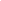 Casa Romana in het Gallo-Romeins MuseumIn het Gallo-Romeins Museum van Tongeren kunnen blinde en slechtziende mensen voortaan deelnemen aan het programma CASA ROMANA. Met een speciaal hiervoor opgeleide gids verkennen we anderhalf uur lang de Gallo-Romeinse afdeling. We focussen op een Romeinse stadswoning anno 150 n.Chr. Zowel de architectuur ervan als het dagelijks leven in zo’n woning komen aan bod. Er wordt gewerkt met speciale verbale technieken, maquettes, tactiele plannen en tal van replica’s. Eerst krijgen we uitleg over het ontstaan van de Romeinse stad Atuatuca Tungrorum. Via maquettes en reliëfplannen voelen we hoe een stadswoning eruitzag. Tot slot focussen de deelnemers op de werkzaamheden in de keuken. Replica’s van authentiek keukengerei zoals wrijfschalen en een wijnzeef geven een idee van de Romeinse bereiding van voedsel. Praktische info: maximum vijf blinden of slechtzienden per groep (exclusief hun begeleiders). Prijs: € 60 voor de gids + € 5 per persoon voor de toegang. Trefpunt: onthaal Gallo-Romeins Museum, Kielenstraat 15, Tongeren. Voor meer informatie en reservatie kunt u tijdens de kantooruren terecht bij Huberte Renaers op het nummer 012 67 03 40 of bij Oréane Vandenreyt en haar nummer is 012 67 03 41.De Prachtige TachtigUit de afgelopen tachtig jaar hebben honderd Vlaamse boekhandelaren tachtig spraakmakende boeken uitgekozen die men volgens hen gelezen moet hebben. Zoals bijvoorbeeld:‘De alchemist’ van Paulo Coelho. De Andalusische schaapherder Santiago koestert van jongs af aan maar één wens: reizen, alle hoeken van de wereld onderzoeken en dan eindelijk te weten komen hoe die in elkaar zit. Zijn dromen over een verborgen schat zetten hem aan tot een queeste. Na vele omzwervingen ontmoet hij in Egypte de alchemist. Deze beschikt niet alleen over grote spirituele wijsheid, hij kent ook de diepten van het hart waarin de laatste waarheden over onszelf verscholen liggen. Als nomaden dolen wij schijnbaar verloren door een eindeloze woestijn om ten slotte die plek te bereiken waar ook ons hart zich bevindt. Paulo Coelho is een mondiaal fenomeen. Zijn werk gaat in miljoenen exemplaren over de toonbank en is in meer dan dertig talen vertaald. Van ‘De alchemist’ zijn wereldwijd al rond 6 miljoen exemplaren verkocht. (…) ‘De alchemist’ van Paulo Coelho. Speelduur: 3 uur 30. Boeknummer: 1896.‘Haar naam was Sarah’ van Tatiana de Rosnay. De tienjarige Sarah wordt in de nacht van 16 juli 1942 samen met haar ouders opgepakt en naar het Vélodrome d'Hiver in Parijs gebracht, waar duizenden joden worden verzameld voor deportatie. Niemand heeft echter gezien dat Sarah haar kleine broertje Michel in een kast opsloot, net voordat de politie het appartement binnendrong. Zestig jaar later krijgt Julia Jarmond, een Amerikaanse journaliste in Parijs, de opdracht een artikel te schrijven over deze razzia. Ze gaat op zoek in archieven en via het dossier van Sarah ontdekt ze een goed verborgen geheim van haar schoonfamilie. Haar echtgenoot probeert haar ervan te weerhouden zich met deze geschiedenis te bemoeien, maar Julia besluit desondanks het spoor van Sarah te volgen. (…) ‘Haar naam was Sarah’ van Tatiana de Rosnay. Speelduur: 10 uur. Boeknummer: 17592. 17 braillebanden. Boeknummer: 33297. ‘De waarheid over de zaak Harry Quebert’ van Joël Dicker. New York, voorjaar 2008. De jonge auteur Marcus Goldman lijdt aan een writer’s block, en dat terwijl de deadline van zijn uitgever nadert. Dan wordt in de tuin van zijn mentor, sterauteur Harry Quebert, het lichaam gevonden van Nola Kellergan, die ruim dertig jaar eerder op vijftienjarige leeftijd spoorloos is verdwenen. Op Nola’s lichaam ligt het manuscript van de roman die Quebert zijn doorbraak naar het grote publiek heeft bezorgd. Harry Quebert is onmiddellijk hoofdverdachte en zijn beroemde roman komt in opspraak. Overtuigd van de onschuld van zijn grote voorbeeld vertrekt Marcus naar Harry’s huis in New Hampshire om de werkelijke toedracht rond de dood van Nola te achterhalen. Maar de waarheid blijkt veel gecompliceerder dan hij dacht. In ‘De waarheid over de zaak Harry Quebert’ verbindt Joël Dicker op indrukwekkende wijze een intrigerende moordzaak met een gevoelig geschreven verhaal over schrijverschap, onzekerheid, ambitie, vriendschap en liefde. (…) ‘De waarheid over de zaak Harry Quebert’ van Joël Dicker. Speelduur: 23 uur. Boeknummer: 22670.‘Extreem luid en ongelooflijk dichtbij’ van Jonathan Safran Foer. Oskar Schell is uitvinder, sieradenontwerper, amateur-entomoloog, francofiel, slagwerker, verwoed schrijver van fanmail, pacifist, archeoloog van Central Park, romanticus, Groot Ontdekkingsreiziger, juwelier, acteur, inconsequent veganist, verzamelaar van: zeldzame munten, vlinders die een natuurlijke dood zijn gestorven, Beatles-spullen, miniatuurcactussen en halfedelstenen. Hij is negen jaar. Oskar heeft zijn vader verloren bij de aanslagen op het WTC in New York. In zijn vaders kledingkast vindt Oskar een vaas, en wanneer hij die per ongeluk laat vallen ontdekt hij een vreemd uitziende sleutel. Dan begint de jonge Oskar een zoektocht die hem door de stad New York zal voeren, in een poging betekenis te geven aan de zinloze dood van zijn vader. (…) ‘Extreem luid en ongelooflijk dichtbij’ van Jonathan Safran Foer. Speelduur: 11 uur. Boeknummer: 2086. ‘Alleen in Berlijn’ van Hans Fallada. Een Berlijns echtpaar dat het bericht krijgt dat hun zoon voor de Führer is gevallen, besluit verzet te plegen d.m.v. het verspreiden van briefkaarten met teksten die het naziregime hekelen. Tegelijk met de beschrijving van de wat hulpeloze, nauwelijks effectieve verzetsactiviteiten van het moreel hoogstaande paar wordt een beeld geschetst van de angst, de onderdrukking en de gecorrumpeerdheid van de doorsnee burger en de bruutheid van de nazi’s in Berlijn tijdens de Tweede Wereldoorlog. Deze herontdekte roman uit 1947 leest als een detective, door de perspectiefwisseling die verspringt van het echtpaar naar de laconieke met opsporing belaste rechercheur van de Gestapo. Realistisch zonder grote woorden of sentimentaliteit, met een ondertoon van humor geschreven. Een boek over gewone, fatsoenlijke burgers in een samenleving vol dreiging. (…) ‘Alleen in Berlijn’ van Hans Fallada. Speelduur: 23 uur. Boeknummer: 20249. 34 braillebanden. Boeknummer: 31745. Heerlijk ontspannend: ‘De tolk van Java’ van Alfred Birney‘De tolk van Java’ werd op 8 mei bekroond met de Libris Literatuurprijs. Vader was een ‘Indo’, een Indische Nederlander. Geboren in Soerabaja in 1925 als buitenechtelijk kind van een vader, ook een ‘Indo’, die het maatschappelijk ver geschopt had en zijn kinderen weigerde te erkennen. Nederlands-Indië in zijn nadagen. Door moeder en tante en broers wordt Arto hardvochtig en gewelddadig grootgebracht: de zweep, de rotanstok, pakken ransel en velerlei kleineringen vormen het regime. De jongen moet een vent worden: laten we citroensap in zijn ogen druppelen, daar wordt hij groot en sterk van! Een marginale en gediscrimineerde figuur (als onecht kind; als ‘Indo’ in de racistische koloniale samenleving; als verschoppeling in het gezin) die aan zijn beproevingen een groot incasseringsvermogen en een meedogenloze vechtlust overhoudt, plus de verbeten drang Nederlander te zijn. Dat komt hem van pas op school, op het werk, tijdens de Japanse bezetting en na de bevrijding, als eerst de Britten en daarna de Nederlanders de vooroorlogse toestand trachten te herstellen. De chaos van de Bersiap-periode, als de Japanners zijn verdreven maar een nieuw gezag nog niet is gevestigd; de Nationalistische opstand en de daarop volgende ‘politionele acties’ waarmee het Nederlandse leger de koloniale verhoudingen probeert te herstellen – dit zijn jaren waarin Arto zich kan bewijzen als soldaat, ‘tolk’ (een eufemisme voor een hardhandige ondervrager annex beul in dienst van de militaire inlichtingendienst), spion, moordenaar en uitvoerder van eigengereide wraakacties. Alles in naam van Koningin Wilhelmina. His finest hour. In de jaren zestig verscheen de zogenaamde ‘excessennota’ over alles wat er aan misdragingen en misdaden had plaatsgevonden tijdens de politionele acties van het Nederlandse leger. En onlangs nog kende een Nederlandse rechter schadevergoedingen toe aan Indonesische vrouwen die toentertijd als meisje waren misbruikt. Het heeft lang geduurd eer men in Nederland schoorvoetend onder ogen begon te zien wat zich in ‘ons Indië’ had afgespeeld. De voortgaande belangstelling voor de periode ’45-’49 geeft dit boek een toegevoegde waarde. Het relaas van de vader maakt het begrip ‘excessen’ op rauwe wijze aanschouwelijk. Als Arto inziet dat het tij keert en dat de nationalisten aan het langste eind zullen trekken, besluit hij met de Nederlandse soldaten mee te ‘repatriëren’ – naar een vaderland dus waar hij nog nooit is geweest. Hij heeft dan al een correspondentievriendin in Helmond en die gaat hij maar eens opzoeken. Ze trouwen. Er komen kinderen. De Arend toont zijn klauwen. Zelfs in Nederland voelt hij zich niet veilig voor eventuele wraakacties vanuit Indonesië. Stond hij daar niet op een dodenlijst van te executeren vijanden, nota bene ondertekend door niemand minder dan Soekarno? Hij slaapt met een dolk onder zijn hoofdkussen, de dolk die hem in zijn geboorteland zo vaak goede diensten heeft bewezen. Adriaan van Dis zei over ‘De tolk van Java’ het volgende: (…) (…) Alfred Birney. De tolk van Java. Speelduur: 17 uur. Boeknummer: 24802.Heerlijk ontspannend: ‘Een zoen van Kim Gevaert’ van Ivan SonckOoit woonden ze op een kilometer van elkaar, Ivan Sonck en Eddy Merckx. Ivan bewonderde Eddy, het omgekeerde was zeer twijfelachtig. Hebben de heren, nu ze de zeventig zijn gepasseerd, vrede gesloten? Kon een voormalige chef van de VRT-sportredactie tot de intelligentsia worden gerekend? En waarom wilde een Vlaams Belanger omroeper worden bij de Ivo Van Damme Memorial? Prangende vragen waarop dit boek de antwoorden levert. Ook minder ernstige thema's komen aan bod: de allermooiste wedstrijden waarvan Ivan Sonck, een atletiekfreak, getuige was, zijn bijzondere belangstelling voor Shalane Flanagan, een Australiër in Rome of het buitenverblijf van de wereldberoemde Finse toondichter Jan Sibelius. En natuurlijk, die kus van Kim Gevaert. (…) Ivan Sonck las zijn boek ‘Een zoen van Kim Gevaert’ zelf in. (…) Ivan Sonck. Een zoen van Kim Gevaert. Ingelezen door de auteur. Speelduur: 8 uur. Boeknummer: 24817.Auteurs lezen voor: ‘Hoe men van een klaproos een monster maakt’ van Amy De SchutterOp haar dertiende al schreef ze een eerste scenario van haar eigen begrafenis, bloemen en muziek incluis. Vandaag is ze begonnen aan de finale versie. Amy De Schutter, 30 jaar, vecht al een leven lang tegen ondraaglijk psychisch lijden. De goedkeuring voor euthanasie ligt klaar. "Ik ga kunnen zeggen: 'Yés, mama. Ik ga rustig slapen nu, zonder de nachtmerries.'" Natuurlijk. Natúúrlijk hoopt iedereen nog dat ze van gedacht verandert. "Mijn dokter hoopt het stiekem. Mijn vrienden. Mijn ouders. Mijn broer. Zeker die laatste drie hebben nooit opgegeven en ik ben er hen oneindig dankbaar voor. Voor hen heb ik álles geprobeerd. Maar ze hebben ook wel vrede nu, omdat ze wéten dat ik geen enkele mogelijkheid onbenut heb gelaten om beter te worden. Het klinkt raar voor iemand die klaar is voor euthanasie, maar ik ben een vechter. Ik zou nooit gaan als er nog een oplossing bestond. Maar die is er niet. En ik heb de kracht niet meer om te leven zoals ik nu moet leven. In extremen: dan extreem happy, dan extreem down, dan extreem angstig. En dat verandert van uur tot uur. Ondraaglijk uitputtend." In haar flat op het Antwerpse Kiel vouwt ze een dik schrift open met al haar notities. Een vinger loopt langs drie rijen: alle psychiatrische instellingen waar ze ooit werd opgenomen, alle diagnoses die ooit zijn gesteld, alle medicatie die ze ooit heeft genomen en die niet hielp. "Van sommige opnames weet ik niks meer. Misschien maar goed ook, zegt mama. Alle andere herinner ik me des te beter. Ik pakte op den duur zelfs mijn koffers niet meer uit." Het vastbinden, platspuiten, isoleren - ze maakte het allemaal mee. Vanaf haar dertiende al. Ze worstelt dan al jaren - perfectionistisch kind. Niet één sport, maar drie. Met rare vragen altijd op school. En met agressieve buien. "Ik wist zelf niet waarom." Maar ze belandt in de volwassenenpsychiatrie. Het eeuwige plaatsgebrek. "Furieus zijn mijn ouders, op het systeem dat heeft gefaald in hun ogen. Ik betrek de schuld toch ook deels op mezelf. Met mijn koppigheid, mijn vluchtpogingen. Natúúrlijk zou ik niet ver geraken, in mijn wit nachtkleed en op blote voeten, maar dan liep ik toch weer weg en dan moésten me ze me zogezegd wel opnieuw in de isoleercel stoppen. Het is de grootste frustratie van mijn psychiaters vandaag, dat ze dát niet uit mijn hoofd gepraat krijgen. Maar ik blijf mezelf verwijten: als ze me keer op keer moesten wegstoppen, was ík toch het monster?" Krassen, deed ze. En wel tien zelfmoordpogingen. Nadat ze weer was weggelopen en werd verkracht door een groep jongens in de stad, werd ze - eenmaal opnieuw in de instelling - opnieuw geïsoleerd. Dat ze er toch uit geraakte, dankt ze aan haar hoge IQ. "Ik heb mijn exit zelf georganiseerd. Door te doen alsof de therapieën werkten, heel braaf. Ineens was ik vrij om te gaan." Ze behaalde haar middelbaar diploma nog, via de middenjury. En ze werd fysicus. Vijf jaar unief, ongeveer de moeilijkste opleiding die er bestaat. "Ik dacht: ik moet me bewijzen, opdat ik nooit of te nimmer nog in de psychiatrie beland. Ik was best trots, ja. Maar dacht toch vooral: het is de schuld die ik nog moest vereffenen tegenover de maatschappij." Ze had het weer op de rails, zo leek het toch. "Ik ging alleen wonen, maakte vrienden. Maar - niemand heeft het ooit geweten - de demonen bleven, de nachtmerries ook. Ik dronk veel, ik begreep waarom mijn partner vertrok." Wanneer wordt psychisch lijden ondraaglijk - de voorwaarde voor euthanasie? "Het is zo persoonlijk. Ik heb mensen gezien in groepstherapie die drie kinderen verloren in het verkeer en die er toch iets van trachten te maken en mensen die maar niet over de scheiding van hun ouders geraakten. Ikzelf? Ik heb het eigenlijk altijd zo aangevoeld, dat het ondraaglijk was en niet zou overgaan. Als kind al." Toen de euthanasieaanvraag al liep, deed ze haar laatste zelfmoordpoging. Maar de mogelijkheid is er nu. En ze biedt soelaas, vindt Amy. "Je moet niet meer worden gevónden, stel je voor, door een kind. En over zelfmoord bestaan ook romantische ideeën, maar geloof me, vertrekken als een dief in de nacht met het idee dat het gaat lukken en dat je je familie straks een gruwelijk trauma bezorgt, nee... Nu kan ik afscheid nemen. Ik heb al wel ideeën over hoe ik dat allemaal wil aanpakken." Het is een vreemd gesprek, met iemand die er misschien volgende week niet meer is. Ze vertelt zo rationeel. Maar ze is overgevoelig. "Ik kan soms gewoon de tram niet nemen zonder te wenen." Ze werkte mee aan een documentaire over euthanasie voor de Canadese televisie. En met de weinige energie die ze nog heeft, schreef Amy haar verhaal in een boek. "In juni contacteerde ik de uitgever en het ligt er al. Hij wilde niet het risico lopen te laat te komen, denk ik. Sorry. Galgenhumor. Broer en ik kunnen er wat van." "Maar serieus: ik zou willen dat mensen zich niet schamen over hun mentale kwetsbaarheid. En ik wil benadrukken: een jáár heeft het geduurd, vanaf het eerste gesprek met de huisarts, tot ik de toestemming kreeg van drie dokters. Een jaar van onderzoeken en gesprekken, opnieuw. Er wordt écht niet licht over gegaan. Maar nu is ze er. Ik kan, als ik wil, nu bellen en volgende week sterven. Dat is het zelfbeschikkingsrecht dat ik wilde. Eindelijk." "Mijn mama heeft altijd gezegd dat ik meer kracht heb dan ik zelf denk. Dat is altijd haar boodschap geweest, haar steun. Maar ze weet nu dat het op is. Ik heb haar zo lang moeten missen, al die jaren in de psychiatrie. Mijn ouders mochten zelfs de afdeling niet op, heel vaak. Ik heb heel weinig warmte gevoeld toen. Mijn broer kent moeders recepten. Maar ik heb koken en strijken van de verpleegsters geleerd. Ik zat in de isoleercel. Handstand te doen tegen de muur, Frans te babbelen tegen mezelf. Door het spleetje onder de deur te loeren om toch een streepje groen te zien. Maar mijn mama kon ik niet zien." "Mama belde me deze week nog. Heel stom, haar draadloze muis was kapot. Welk knopje ze moest induwen, en zo, ik legde het haar uit aan de telefoon. 'Aan wie moet ik dat nu vragen als jij er niet meer bent?', zei ze. Moeilijk. Maar ze zegt ook: 'Amy, lieve Amy, als het niet meer gaat, is het oké.'" "We doen nog zo veel mogelijk samen. Heb ik zin in mosselen? Dan eten we mosselen, zegt mijn papa, ook al waren we gisteren al op restaurant. Wil ik wandelen, doen we dat. Dan ben ik up. Maar ik ben ook zo snel weer down. Mijn wens is dat ik rustig kan slapen. Het is ook mijn moeders vurigste wens. Zegt genoeg, zeker? Als ik de inspuiting heb gekregen, zullen de nachtmerries voorbij zijn. Dát weet ik alvast, dat ik haar zal kunnen geruststellen." (…) Amy De Schutter las haar boek: ‘Hoe men van een klaproos een monster maakt’ zelf in in onze bibliotheek. (…) Amy De Schutter. Hoe men van een klaproos een monster maakt. Ingelezen door de auteur. Speelduur: 8 uur. Boeknummer: 24744.Een gesprek met schrijfster Anne-Marie HooyberghsSchrijfster Anne-Marie Hooyberghs heeft met 'Met hart en ziel' een nieuw boek uit. Het is al de vijftiende roman van haar hand, en samen met de jeugdboeken Hooyberghs' negentiende boek. 'Met hart en ziel' speelt zich af in 1950. Floriaan wordt op elfjarige leeftijd wees. Zijn vader is overleden toen Floriaan vijf jaar was. Als ook zijn moeder overlijdt, blijft Floriaan achter met Herbert, zijn liefdeloze stiefvader. Wanneer Herbert hertrouwt, wijst hij Floriaan de deur. Hij gaat wonen bij tante Estella, maar daar is het al niet beter. Estella heeft alleen maar aandacht voor de kerk en haar gebeden. Op zijn zestiende gaat Floriaan zelfstandig wonen en daarnaast vindt hij een thuis op de boerderij waar hij als boerenknecht gaat werken. Na de dramatisch slechte jeugd die Floriaan heeft gehad, gaat het onwaarschijnlijk goed met hem wanneer hij eenmaal op eigen benen staat. Vanaf dat moment vindt Floriaan het geluk. Maar net als hij niets meer te wensen over heeft, gebeurt er iets waardoor Floriaan opnieuw moet vertrekken… Anne-Marie Hooyberghs las ‘Met hart en ziel’ zelf in in onze bibliotheek. (…) Met Anne-Marie Hooyberghs had Julius Schellens volgend gesprek. (…) 
Anne-Marie Hooyberghs. ‘Met hart en ziel’. Ingelezen door de auteur. Een weesjongen, die door zijn liefdeloze stiefvader de deur is uitgezet, gaat als boerenknecht op een boerderij werken en vindt de liefde. Speelduur: 10 uur. Boeknummer: 24564. ‘Niemandskind’. Een jong verstoten achterbuurtmeisje groeit vlak na de Tweede Wereldoorlog op in het weeshuis van de 'Zusters van Liefde' die hun naam geen eer aan deden. Berust op waargebeurde feiten. Speelduur: 9 uur. Boeknummer: 22687. ‘Klaprozenrood’. Een weesmeisje dat bij een onbekende oom in huis is genomen, probeert een eigen bedrijf op te zetten om haar jongere zus en broertje uit het weeshuis te halen. 15 braillebanden. Boeknummer: 30495.Het Neusje van de Zalm: ‘De bekeerlinge’ van Stefan HertmansOmdat documenten waarop het woord Jahweh voorkomt niet vernietigd of verbrand mogen worden, heeft iedere synagoge een geniza, een soort vergeetput voor onbruikbaar geworden teksten. Zo ook de Esra-synagoge in het oude Caïro. In 1753 kreeg Simon von Geldern daar als eerste westerling de geniza te zien. Hij wist meteen dat hij een bijna niet te overziene intellectuele schat in handen had, maar het zou nog meer dan een eeuw duren eer die schat daadwerkelijk opgedolven mocht worden. Tussen allerlei traktaten zat ook een tekst over een Noord-Franse bekeerlinge, Hamoutal, met een merkwaardig levensverhaal. Toen Stefan Hertmans vernam dat zij nog in Monieux had gewoond, het Zuid-Franse bergdorp waar hij al decennia lang zijn zomers doorbrengt, was hij meteen geïntrigeerd. Hamoutal kwam in het jaar 1070 in Rouen ter wereld als Vigdis Adelaïs. Haar ouders waren Frankisch en Noors. Ze werd verliefd op David, een Joodse jongen uit Narbonne die door zijn oom naar de talmoedschool van Rouen was gestuurd. Omdat haar ouders een gemengd huwelijk niet zagen zitten, vluchtten de jongelingen. Vigdis bekeerde zich tot het Jodendom, kreeg de naam Hamoutal, trouwde met David en leidde een vrij luxueus leven in Narbonne, tot ze opnieuw op de vlucht moest voor de ridders die haar in opdracht van haar vader zochten. Zo belandden David en de hoogzwangere Hamoutal in Moniou, het middeleeuwse Monieux, waarvan de ruïnes nu hoger op de hellingen nog te zien zijn. Het koppel achtte zich daar veilig, maar in 1095 werd het dorp door een kruisvaarderskaravaan op weg naar het Heilig Land gebrandschat. David werd vermoord en twee van hun kinderen werden meegenomen. ‘De bekeerlinge’ is een portret van een ijzersterke vrouw. Niet dat Hamoutal op de barricaden klimt of zo. Ze begrijpt de krachten die de wereld sturen niet zo goed en omdat die door mannen worden beheerst, kan ze er nog minder aan veranderen. Ze wordt er wel keer op keer door geslagen, maar ze houdt vol, tot het martelaarschap toe. Stefan Hertmans heeft met haar een heldin voor alle tijden gecreëerd. Maar ‘De bekeerlinge’ is ook het autobiografische verhaal van Hertmans zelf, over de reis die hij in de voetsporen van Hamoutal heeft gemaakt en die hem onder meer naar Caïro bracht, waar zij haar kinderen zocht, en naar Cambridge, waar hij likkebaardend de documenten uit de geniza kon bekijken. En in zijn doorleefde beschrijvingen van Monieux merk je dat hij dat dorp door en door kent. (…) Stefan Hertmans. De bekeerlinge. Speelduur: 9 uur. Boeknummer: 24741.Hedendaags: ‘Ex-reporter: spraakmakende reportages’ van Chris de StoopRuim dertig jaar geleden begon Chris de Stoop als reporter bij ‘Knack’. Het waren de gouden jaren van de pers. Hij maakte naam met indringende en geëngageerde verhalen, die soms verstrekkende gevolgen hadden. Hij schreef ook spraakmakende boeken zoals ‘Ze Zijn Zo Lief, Meneer’ en ‘Vrede Zij met U, Zuster’ (over een Belgische zelfmoordterroriste in Irak). Journalistiek is volgens Chris de Stoop een van de mooiste beroepen ter wereld, als het beoefend kan worden met integriteit, creativiteit en kwaliteit. En een van de lelijkste, als dat niet kan. Voor de grote reportage, de mooiste discipline van de klassieke journalistiek, was er de afgelopen jaren steeds minder plaats in de geschreven pers. Na ruim duizend artikelen stapt Chris de Stoop eruit met een uitvoerig, kritisch verhaal over de evolutie in de journalistiek en met een selectie van zijn meest beklijvende reportages. Zo schrijft hij op een diepgravende manier over zijn verblijf in de favela's van Sao Paolo, over het uitzichtloze leven in de Belgische gevangenissen, over de dochter van een Vietnamese bootvluchteling die nu een toprestaurant in Brussel uitbaat, over zijn bezoeken aan diverse brandhaarden zoals Koerdistan, Bosnië en Rwanda. Hij ging op zoek naar animeermeisjes in Manilla, werd ontvoerd in Albanië en maakte een helse tocht met 23 weeskindjes tijdens de genocide in Rwanda. Dichter bij huis schreef hij over de ontpoldering van de Hedwigepolder, over Hollandse wietplantages in Vlaanderen en over de eerste jihadisten die naar Syrië en Irak afreisden. Hij duikt onder tussen de hooligans van Liverpool en gaat uit met jongeren die zich elk weekend laveloos drinken. Dat hij geregeld zijn leven riskeerde, valt af te leiden uit de titel van een van de sterkste stukken in de bundel: ‘Ik Kan Je in Stukken Snijden, Meneer Chris’, wanneer hij oog in oog staat met een salafist die hem bedreigt omdat hij lastige vragen stelt. (…) Chris De Stoop. Ex-reporter: spraakmakende reportages. Speelduur: 12 uur. Boeknummer: 24776. Vrede Zij met U, Zuster: het verhaal van een westerse zelfmoordterroriste. Speelduur: 10 uur. Boeknummer: 17882.Historie. Historia. Deel 1: ‘SPQR: een geschiedenis van het Romeinse Rijk’ van Mary BeardHet oude Rome is belangrijk. De geschiedenis van het rijk, van zijn veroveringen, wreedheid en uitspattingen, is voor ons nog altijd een ijkpunt. Zijn mythen, verhalen, disputen en problemen houden ons nog altijd bezig. Het boek ‘SPQR’ biedt een frisse kijk op de Romeinse geschiedenis door een van ’s werelds belangrijkste classici. Mary Beard onderzoekt niet alleen hoe Rome van een onbelangrijk dorp in Midden-Italië uitgroeide tot een wereldmacht die heerste over een gebied van Spanje tot in Syrië, maar ook hoe de Romeinen zichzelf en hun wereld zagen, en waarom dat van belang is tot in onze eeuw. Deze gezaghebbende geschiedenis omspant duizend jaar, en werpt een nieuw licht op veel aspecten van de Romeinse beschaving, van de slavernij en de religie tot het stromend water. Het is het definitieve boek over het oude Rome, verrassend en goedgeschreven. ‘SPQR’ - de letters staan voor Senatus Populusque Romanus, de officiële naam van het Romeinse Rijk - opent met het bekende conflict tussen Cicero en Catilina in 63 v.Chr., 'een sjabloon voor onze eigen politieke twisten en discussies'. Zoals de spanning tussen homeland security en civil liberties. (Beard schuwt de actualisering niet.) Daarna pas ontrafelt ze Romes merkwaardige stichtingsmythe vol moord en verkrachting, en stapt ze met voorzichtige nuances door duizend jaar geschiedenis, te beginnen met de Koningstijd. Excuus: de Krijgsheertjestijd met zijn privémilities. Rome stelde tot 500 v.Chr. nauwelijks iets voor. Dan begint een verhaal over sociale en culturele conflicten, het expansieve en geniale buitenlandbeleid, de slavernij, het burgerschap en de gigantische maatschappelijke ongelijkheid, de toenemende etnische diversiteit, de intense handel en de honderdjarige crisis met talrijke te sterke leiders en politieke moorden. Dat loopt uit op de voor altijd raadselachtige sfinx Augustus en zijn ‘There is no alternative’. Mary Beard benadrukt hoe ons beeld van Rome veel te gepolijst is en te weinig rekening houdt met het procesmatige, het geïmproviseer, het geknoei en de achteraf geconstrueerde gladgestreken verhalen. In twee van haar twaalf hoofdstukken dringt ze door in het dagelijkse leven van Marcus Modaal. Ze eindigt verrassend in 212, als keizer Caracalla alle vrije inwoners het Romeinse burgerschap toekent, 'waarschijnlijk de grootste operatie in haar soort in de wereldgeschiedenis'. Die burgerschapskwestie in het altijd al 'open' Rome en de libertas, vrijheid, waar Romeinen lang prat op gingen, zijn terugkerende thema's. In de derde eeuw gaat alles aan het schuiven. Iemand anders moet maar 'Romes' tweede millennium, tot 1453, onder handen nemen, aldus Beard. Mary Beard zoekt consequent naar de donkere keerzijde van verhalen en bevraagt onophoudelijk haar bronnen. Was Marcus Antonius echt de gewillige liefdesprooi van de oriëntaalse Cleopatra? Of had de jonge Augustus baat bij zo'n kwalijke beeldvorming? Danken we de romantiek aan de politiek? Beard ontrafelt de patronen achter de mythen, de ‘invented traditions’, de sterk uitvergrote veldslagverhalen, de ontroerende grafschriften en de grappen die de ronde deden. Wie daarvan een frisse, spannende en vaak tegenwringende geschiedenis van Rome maakt, is van uitstekende huize. Ze schrijft ‘down to earth’, ‘tongue in cheek’ en met veel ‘oneliners’ en gezond verstand: Hannibals olifanten? Meer propagandatruc dan militaire troef. Mary Beard wordt in haar werk sinds jaren gedreven door een levensgrote motivatie, naast achterhalen hoe het onooglijke Rome het wereldrijk Rome is geworden. Naar eigen zeggen meende ze ooit naïefweg dat de Romeinen ons veel konden leren. Het bekende 'niets nieuws onder de zon', waardoor historici de bestaansreden van hun vak ontkennen. Nu wil Beard laten zien hoe de westerse geschiedenis ondenkbaar is zonder het gesprek met de Romeinen dat we al tweeduizend jaar voeren: dweperig, kritisch, afwijzend… Met haar prikkelende SPQR heeft ze dat gesprek erg verrijkt en naar onze tijd gebracht. We zijn met z’n allen ‘n lijfboek rijker. (…) Mary Beard. SPQR: een geschiedenis van het Romeinse Rijk. Speelduur: 20 uur. Boeknummer: 24656. Er bestaat een heerlijk twistgesprek van anderhalf uur, te zien op Youtube, waarin de flamboyante minister van Buitenlandse Zaken Boris Johnson de degens kruist met Mary Beard. Het thema: welke oude cultuur is de grootste: Griekenland (Johnson) of Rome (Beard). Johnson studeerde ooit klassieke filologie in Oxford en smijt even graag met citaten uit de antieke wereld als zijn Vlaamse evenknie Bart De Wever dat doet. Mary Beard is in Groot-Brittannië een 'National Treasure' zoals ze knuffelbare persoonlijkheden daar zo graag noemen. Wat David Attenborough is voor de dierenwereld is Mary Beard voor de klassieke oudheid. Beard, een historica die in Cambridge lesgeeft, maakte diverse hooggewaardeerde tv-programma's over het oude Rome, Pompeï en de Romeinse tijd. Ze is minstens even bekend voor haar lange grijze haren als Johnson bekend is voor zijn uiterst geperfectioneerde wanordelijke blonde haardos. Er is zelfs een filmpje te vinden waarin Beard zich uitspreekt over hoe het is om als vrouw met grijze haren door het leven te gaan zonder dat je ze bijkleurt. Net als Johnson is Beard een 'karakter'. Ze spreekt vrijuit en soms nogal ongepolijst maar met een enorme kennis van zaken en een aanstekelijke passie voor haar onderwerp. Het twistgesprek is een uiterst amusant intellectueel steekspel in de beste traditie van de klassieke retorica tussen twee ervaren sprekers die met de typische Engelse 'wit' hun toehoorders proberen te overtuigen van hun gelijk. Beiden gaan elkaar te lijf met alle argumenten die ze in huis hebben en Johnson lijkt te winnen wanneer hij in zijn slotwoord aanhaalt dat alle grote ideeën en kunsten uiteindelijk van de Grieken kwamen. Zij waren het, zegt hij, die de westerse wereld de democratie hebben gegeven. De Romeinen waren niks anders dan een bende bloeddorstige 'bastards'. Wie benieuwd is naar de uiteindelijke winnaar van het debat kan genieten van anderhalf uur verbaal vuurwerk. Warm gemaakt? Surf dan naar Youtube (afgekort: Y T) en vul in ‘Greece versus Rome’. Mocht dit niet lukken: geen nood. In de e-mailversie van Knetterende Letteren geven we jou de link mee. https://www.youtube.com/watch?v=2k448JqQyj8 Deel 2: ‘Het koninkrijk’ van Emmanuel Carrère‘Het koninkrijk’ vertelt het verhaal van twee mannen, Paulus en Lucas, die een kleine joodse sekte rond een gekruisigde Messias omvormden tot een godsdienst die de wereld veroverde en vandaag nog steeds een kwart van de wereldbevolking aanbelangt. Het is niet alleen een levendig fresco van de mediterrane wereld van toen, die gekenmerkt werd door religieuze en politieke omwentelingen, maar ook een tumultueuze reconstructie, vol avontuur en kleurrijke figuren. Tegelijk is ‘Het koninkrijk’ de persoonlijke zoektocht van auteur Emmanuel Carrère, die vijfentwintig jaar geleden praktiserend katholiek werd om zijn huwelijk te redden, maar van het geloof afviel. Met respect en mededogen gaat hij op zoek naar de betekenis van het christendom en een verklaring voor het succes van de contra-intuïtieve principes die het uitdraagt zowel bij gelovigen als bij niet-gelovigen (zoals `de laatsten zullen de eersten zijn’ en ‘bemin je vijanden’). Emmanuel Carrère schreef met humor en passie een magistraal boek dat zich niet onder één noemer laat brengen. ‘Het koninkrijk’ is een hoogtepunt in zijn onevenaarbare oeuvre. ‘Op een bepaald moment in mijn leven was ik een christen. Dat heeft zo’n drie jaar geduurd. Het is voorbij. Afgedane zaak dus? Blijkbaar niet helemaal, want twintig jaar later voelde ik de behoefte om erop terug te komen. De wegen van het Nieuwe Testament die ik destijds als gelovige heb bewandeld, bewandel ik nu opnieuw – als romancier? Als historicus? Laten we zeggen: als onderzoeker.’ ‘Het koninkrijk’ werd bekroond met de Prix littéraire van Le Monde. (…) Emmanuel Carrère. Het koninkrijk. Speelduur: 20 uur. Boeknummer: 24684.Deel 3: ‘Heksenhoer, sterf!: magie, ketterij en hekserij: vroeger en nu’ van Ugo Janssens “Als een man – of vrouw – beschuldigd is van tovenarij, moet hij (of zij) de waterproef ondergaan.” Dit citaat is niet weggeplukt uit een of ander zestiende-eeuws Europees wetboek. De tekst dateert meer bepaald uit de codex van de Soemerische koning Oernammoe die regeerde over Zuid-Mesopotamië van ca. 2112 tot 2095 v.C. Dit gegeven toont duidelijk aan dat de omgang met tovenarij en hekserij veel ouder is dan we denken, zo stelt Ugo Janssens in zijn boek ‘Heksenhoer, sterf!’. Meer nog: volgens sommige onderzoekers is magie zo oud als de mens zelf. Ze verwijzen hierbij naar grotschilderingen zoals bijvoorbeeld in Lascaux. Op een van de afbeeldingen velt een tot bizon gereïncarneerde sjamaan een opponent. Niet alleen bij de Mesopotamiërs maar ook bij de Egyptenaren en Assyriërs zijn teksten teruggevonden over magie. De Grieken en Romeinen hadden ook in hun eigen mythen vrouwelijke figuren die als heksen kunnen omschreven worden. Zo duikt Mèdeia op in de sage van de Argonauten. Deze tovenares vertoont na de ontrouw van Jason, de leider van de Argonauten, een gedrag dat in latere eeuwen zal toegeschreven worden aan heksen: seksuele bezetenheid, magische excessen, het doden van kinderen, poging tot vergiftigen… Na een passage over de visie op de vrouw in de grote godsdiensten beschrijft Janssens de ketterwaan die in de Westerse middeleeuwse samenleving heerst en uiteindelijk leidt tot de vervolging van heksen. In de hoofdstukken over hekserij in de vijftiende tot achttiende eeuw komen een aantal aspecten naar voren die bij het breed publiek soms niet goed geweten zijn. Heksen waren niet altijd lelijke, oude vrouwen. Het waren dikwijls mooie, jonge vrouwen. In twintig procent van de gevallen waren het zelfs mannen of kinderen. Zo werd de bekende Zuid-Nederlandse cartograaf Gerard Kremer (alias Mercator) op een bepaald moment verdacht van tovenarij. Verder waren het de civiele rechtbanken die heksenprocessen voerden. De inquisitie hield zich slechts heel uitzonderlijk bezig met heksenveroordelingen. Interessant is ook het inzicht dat de auteur bijbrengt over het feit dat de rechters in deze processen er echt van overtuigd waren dat ze zowel voor de heks in kwestie als voor de samenleving goed werk verrichtten door de doodstraf uit te spreken. In zijn chronologisch overzicht van hekserij gaat de auteur naar de moderne tijd om uiteindelijk te landen bij de wicca-beweging. Wicca is een neoheidense natuurreligie die in 1954 werd gepopulariseerd door Gerald Gardner. Hij noemde het 'hekserij' of 'heksencultus' en de aanhangers wiccans. Heksenvervolgingen behoren niet tot het verleden. Janssens haalt enkele recente voorbeelden aan van heksenvervolgingen in onze moderne tijd onder meer in Afrika. Maar ook islamitische religieuze bestanddelen sijpelen door in onze westerse cultuur. Hij houdt een pleidooi voor integratie van vreemdelingen in onze samenleving zodat dergelijke praktijken geen uitbreiding zouden nemen. Het is in ieder geval duidelijk dat hekserij en zwarte magie in andere werelddelen nog heel sterk aanwezig zijn. De meeste slachtoffers van heksenvervolgingen waren dus vrouwen. De auteur gaat op dat aspect uitgebreid in. Op de eerste plaats toont Janssens aan de vrouw in vroegere tijden altijd een ondergeschikte rol gespeeld heeft. Meer nog: vrouwen vormden een gevaar voor de mannen. De grote monotheïstische godsdiensten (jodendom, christendom en islam) hebben dit beeld alleen maar versterkt. In zijn nawoord maar ook op diverse plaatsen in het boek uit Janssens zijn woede over dit onrecht. Tom Doesburg van de Radio van Nederlands-Limburg las het boek ‘Heksenhoer, sterf!’ en vertelt er het volgende over: (…) (…) Ugo Janssens. Heksenhoer, sterf! : magie, ketterij en hekserij : vroeger en nu. Speelduur: 10 uur. Boeknummer: 24691.Deel 4: ‘Pieter Bruegel: de biografie’ van Leen HuetEen biografie schrijven over een kunstenaar over wie we bitter weinig met zekerheid weten, is een heikele onderneming. Leen Huet heeft het met Bruegel toch geprobeerd. Geen mens twijfelt er vandaag nog aan dat het werk van Pieter Bruegel tot de hoogtepunten van onze kunst behoort. Zijn schilderijen en tekeningen worden bewaard in de grootste musea, zijn boerentaferelen en landschappen bepalen mee het beeld van ons land en van ons volk. Toch verdween Bruegel na zijn dood in 1569 lange tijd uit het zicht. De smaak veranderde, de klassieke kunst werd dominant en als men van een grote schilder sprak, dacht men steevast aan Rubens. Dat veranderde pas geleidelijk in de loop van de negentiende eeuw, toen eerst de Vlaamse Primitieven herontdekt werden, en daarna de curieuze schilder van spreuken en gedrochten die Bruegel heette, en die blijkbaar zo goed naar het wonderlijke oeuvre van Jeroen Bosch gekeken had. Leen Huet begint haar biografie van Bruegel met die herontdekking en dat is een slimme zet. Want we mogen dan weinig weten over de man Bruegel, zelfs niet waar of wanneer hij precies geboren werd, maar we weten heel goed hoe zijn werk opnieuw in de belangstelling kwam. De aankoop van het onvolprezen tafereel ‘De dulle Griet’ door de jonge Antwerpse edelman Frits Mayer van den Bergh speelde daarbij een cruciale rol. De terugkeer van ‘De dulle Griet’, die Mayer Van den Bergh voor de bescheiden som van 390 mark op een Keulse veiling op de kop wist te tikken, is een boeiend verhaal op zich. Want een terugkeer wàs het: Bruegel had dit raadselachtige werk immers in Antwerpen geschilderd. Volgens Huet, die een schitterende beschrijving geeft van de weelde van details op dit schilderij, is de Dulle Griet te beschouwen als een reuzin. Ze sluit aan bij de traditie van de Antwerpse ommegangen en bij de ontstaansmythe van de stad, waarin een kwaadaardige reus de hoofdrol speelt. Meteen krijgt een van Bruegels meesterwerken een pittige lokale achtergrond. Se non è vero... Wie van deze biografie een levensverhaal vol sappige weetjes en anekdoten verwacht, een verhaal dat diep doordringt in Bruegels psyche, zal bedrogen uitkomen. De schilder was een grote zwijger. Geen brieven of andere teksten bleven van hem bewaard. Houvast vinden we alleen in wat zijn werken ons vertellen en in wat vroege auteurs (vooral Karel Van Mander) over hem noteerden. In grote trekken komt het hierop neer. Pieter Bruegel was een Brabander en groeide in de eerste helft van de zestiende eeuw op in Antwerpen, dat toen een bloeiende kunststad was. Hij leerde het vak bij de schilder Pieter Coecke van Aelst, met wiens dochter Mayken hij trouwde. Met enkele bevriende artiesten reisde hij naar Italië, waar hij goed moet hebben gekeken naar de antieke kunstschatten en naar de vormentaal van de renaissance. Bij zijn terugkeer maakte hij naam als ontwerper van prenten en als schilder van moraliserende taferelen. Na zijn huwelijk verhuisde hij naar de buurt van de Kapellekerk in Brussel, waar hij in 1569 overleed, terwijl Spaanse soldaten de Nederlanden onveilig maakten. Over de meeste details van dit levensverhaal bestaat geen enkele zekerheid. Bijna op elke bladzijde moet de biograaf een slag om de arm houden en genoegen nemen met de meest aannemelijke veronderstelling of gissing, omdat de feiten nu eenmaal ontbreken. Toch haalt Huet heel wat informatie uit Bruegels werken, uit wat we weten over zijn milieu en uit de geschiedenis van de bewogen jaren waarin hij leefde. Leen Huet beklemtoont dat Bruegel geen zoetsappige schilder was van het idyllische boerenleven. Hij stond met open ogen in zijn tijd en moet buitengewoon erudiet geweest zijn. In zijn werk zitten verwijzingen naar Bijbelse verhalen, maar ook naar antieke teksten zoals de Bucolica van de Romeinse dichter Vergilius. Maar vooral de visuele rijkdom van motieven waaruit Bruegel putte, is indrukwekkend. Hij vond zowel inspiratie in middeleeuwse boekverluchting als in Italiaanse renaissancewerken, Romeinse monumenten, schilderijen van de Vlaamse Primitieven en de visioenen van Jeroen Bosch. Zijn ‘Toren van Babel’ herinnert aan het Colosseum, zijn ‘Dulle Griet’ is schatplichtig aan een Minerva van Mantegna, zijn ‘Triomf van de dood’ werd ingegeven door een fresco dat hij moet gezien hebben in Palermo... Bruegel, zo blijkt uit al zijn werk, was diep onder de indruk van de schoonheid van de natuur. Maar de mens schilderde hij in zijn alledaagsheid, met al zijn gebreken. Hij maakte ons niet mooier dan we zijn. Beter dan zijn schilderijen, kan een biografie dit niet vertellen. (…) (…) Leen Huet. Pieter Bruegel: de biografie. Speelduur: 19 uur. Boeknummer: 24759. Deel 5: ‘Ode aan de brief: kroniek van een verdwijnend fenomeen’ van Simon Garfield  Weinig spreekt zo tot de verbeelding als het lezen van een brief. Toch lijkt de kunst van het brieven schrijven te verdwijnen. In zijn boek ‘Ode aan de brief’ neemt de Britse journalist Simon Garfield onze bijzondere band met correspondentie onder de loep: van Romeinse houtsnippers die werden ontdekt bij de Muur van Hadrianus tot de vloek en zegening van e-mail. In dit geestige en scherpzinnige boek reist Garfield door de wereld van de brief. Hoe meer buitengewone schrijvers (onder wie Petrarca, Jane Austen, Emily Dickinson, Ted Hughes en Sylvia Plath) hij onderweg ontdekt, hoe meer hij vreest voor wat er verloren zal gaan als we deze unieke verworvenheid verleren. De voorloper van de bekende Britse rode brievenbussen zijn de Italiaanse taburi, houten kistjes waarin kerkgangers hun geloofsgenoten konden beschuldigen van ketterij of andere zonden. Simon Garfield heeft een werkelijk schitterend boek geschreven over het fenomeen 'brief', ook een eerbetoon. Niet ten nadele van e-mail, maar het is spijtig dat de wijze waarop mensen elkaar vroeger brieven schreven is uitgestorven. Een mail is een 'por', terwijl een brief een 'liefkozing' is. In het al even mooie voorwoord van A.F.Th. van der Heijden wordt verteld wat de magische effecten zijn van brieven, en zeker correspondenties die jaren later uit woede vernietigd worden. Wat betekenden brieven voor soldaten aan het front? Met een bod op de correspondentie van een illusionist begint Garfield deze kroniek, om te eindigen bij een grappig overzicht van hoe je een brief kunt eindigen. Overigens, kunt u zich nog herinneren wanneer u voor het laatst een brief kreeg? Een echte brief, niet zo'n treurniswekkend, door computers uitgespuugd exemplaar waar steevast zo'n lichtrode betalingsuitnodiging aan vasthangt? Nee, een brief die iemand voor u alleen schreef, al dan niet met de hand, in de envelop stak, daar een postzegel op kleefde en naar de blinkend rode brievenbus bracht, waarna de posterijen in gang schoten en het kleinood netjes bij u thuis bezorgden. U kunt de tijd niet noemen? Nee, want u kunt de tijd niet noemen dat u zelf een brief schreef. Brieven schrijven is passé. De brief is definitief weggedrongen door digitale communicatiemiddelen, e-mail, Facebook, Twitter. Sneller, moderner, goedkoper. Als je erover nadenkt, dan is een brief en het feit dat hij op zijn bestemming raakt een mirakel. Dat is ook het uitgangspunt van Simon Garfield. ‘Ode aan de brief’ is een historisch overzicht van de briefschrijfkunst en van de posterijen. In een interview zegt hij daarover het volgende: 'Meer dan de techniek en de kunde is het idee van de brief verdwenen. Een brief is nu een statement. Grote kans dat de lezer het waardeert, dat gelukkig nog altijd. Mijn boek kon niet tien jaar geleden geschreven zijn, en ook niet in 2035. Nu weet iedereen nog waar we het over hebben. Maar de wereld verandert razendsnel. Voor mijn kinderen zijn e-mails iets deftigs, iets wat ze met officiële dingen associëren. Die chatten gewoon, op Facebook of waar ook. Zes maanden geleden had ik nog niet eens gehoord van zoiets absurds als Snapchat, waar berichten na enkele seconden oplossen. Uit zo'n communicatie is alle intimiteit verdwenen, het is het tegengestelde van een brief. Een brief is een daad van geloof, geloof dat de communicatie verder zal lopen, dat je gehoord zult worden, en misschien begrepen. Meestal beantwoord ik brieven wel, soms meteen, soms na weken. Het vraagt tijd en inspanning, je moet ervoor gaan zitten. Vorige week heb ik een hele dag uitgetrokken om brieven te beantwoorden. De oudste brief dateerde van juli. En ik verontschuldigde me niet eens, alsof de brief vijf maanden verloren was in de post. We verwachten het niet meer, een antwoord "per kerende". Dat is een ander gevolg van het einde van de brief: de dagelijkse bedeling zal nu ook snel verdwijnen. Onlangs kondigde de Canadese post aan dat ze over vijf jaar geen brieven meer zullen bestellen bij je thuis. Je zult ze moeten ophalen in het postkantoor, zoals het systeem eeuwen heeft gewerkt. Alleen al daarvoor moeten we weer meer brieven schrijven, om de post te redden. Al vrees ik dat het te laat is. We mogen niet vergeten hoe belangrijk brieven zijn geweest in de uitbouw van de burgerlijke samenleving. Een brief is in essentie een contract, een afspraak, ondertekend, voor echt verklaard. We zijn het nu vergeten, maar handelsbrieven waren essentieel, ze hebben de posterij gemaakt wat ze nu is, en ze hebben handel mogelijk gemaakt. In bedrijven waren de "typing pools" de kern, secretaressen achter hun typemachines wisten alles. Lange tijd waren persoonlijke brieven de uitzondering. Toen de post goedkoper werd, en meer mensen konden lezen en schrijven, kregen ook gewone mensen toegang tot iemand aan de andere kant van de wereld. Ik ben altijd gefascineerd geweest door veilingen. Het is prachtig om iets te ontdekken wat voorheen opgeborgen is. Als je dat kunt kopen, dan koop je een stukje van het verleden. Ik verzamel veel dingen, niet zozeer brieven. Na dit boek ben ik er trots op dat ik niet met een grote brievencollectie ben geëindigd. Want je bent er nooit mee klaar, je verzameling is nooit af. Ik vind het vreemd dat mensen brieven verkopen, want het is iets dat je met iemand verbond. Een brief van Napoleon kan natuurlijk wel verkocht worden. Er is een raar verband tussen de inhoud van een brief en wie hem heeft geschreven. Je betaalt voor de faam van de schrijver, eerder dan voor de inhoud van de brief. Dat nu zulke enorme bedragen neergeteld worden voor schrijversarchieven is een goede zaak... voor auteurs. De dealers zetten verschillende bibliotheken en universiteiten tegen elkaar op en voor universiteiten is het een snelle manier om een reputatie op te bouwen, zoals het Harry Ransom Center in Texas bijvoorbeeld. De papieren worden er in perfecte omstandigheden bewaard en ontsloten, maar soms denk je toch dat de prijs te hoog is. Zeker als je bedenkt dat auteurs tot voor kort hun archieven gewoon weggaven. Maar kom, misschien worden ook mijn brieven ooit tegen een waanzinnig bedrag geveild.' (…) Simon Garfield. Ode aan de brief : kroniek van een verdwijnend fenomeen. Speelduur: 13 uur. Boeknummer: 24683. Deel 6: ‘De levens van Jan Six: een familiegeschiedenis’ van Geert Mak(…) Moeders mooiste was hij niet. Een bleke man met rossig kroeshaar en een pokdalige huid. Hij kijkt dromerig de ruimte in, een beetje melancholiek, maar met een zweem van ironie. Hij draagt voorname kleren, een stijve zwarte jas waaronder de pofmouwen van een witte, met goudbrokaat afgezette bloes uitpiepen, en een cape in een schitterend rood, ook al met gouden randen. Toch ziet hij er niet uit als een machtig en rijk man. Eerder onwerelds, in zichzelf gekeerd, iemand die leeft in zijn eigen hoofd. Toch was deze man, Jan Six, die leefde van 1618 tot 1700, de stamvader van een beroemd patriciërsgeslacht. Vier eeuwen lang waren de Sixen, van wie de oudste zonen meestal Jan heetten, een van de belangrijkste families van de Amsterdamse elite. Halverwege de 19de eeuw traden zij toe tot de adel en mochten de Jannen zich jonkheer noemen. Zij brachten magistraten voort, juristen, wethouders en burgemeesters, maar ook veel kunstkenners en wetenschappers. Dat déze Jan, de 17de-eeuwer, zo'n vertrouwd hoofd heeft, komt doordat zijn vriend Rembrandt hem heeft vereeuwigd. In 1654, toen hij op een keerpunt in zijn leven stond. Hij zou een leven van schrijven en dichten - hij was ook bevriend met Vondel en ooit werd een toneelstuk van hem opgevoerd - inruilen voor een carrière als magistraat. Hij lijkt er niet blij mee. Het beroemde schilderij hangt in het Amsterdamse familiehuis van de familie Six aan de Amstel, waar ook nu nog een Six woont en de collectie beheert. In dit veertig kamers tellende huis, bomvol gekoesterd verleden, mocht Geert Mak drie jaar lang rondkijken en werken, en het hele archief stond tot zijn beschikking. Een huis met waardevolle schilder- en beeldhouwkunst, maar ook met talloze verzamelde rariteiten, serviezen, sieraden, eierdopjes, Rembrandts verdroogde verftubes, tandenborstels, recepten, kinderbriefjes, dagboeken, speelgoed en portretjes van de vele in het kraambed of jong overleden kindertjes Six - ook vrijgestelde en rijke mensen ontkwamen niet aan dit gebruikelijke leed. Dit huis, dat tastbaar en voelbaar getuigt van vier eeuwen intens en invloedrijk Amsterdams leven, is eigenlijk een hoofdpersonage in de familiegeschiedenis die Mak schreef, onder de passende titel ‘De levens van Jan Six’. De levens van een opeenvolgende reeks Jannen, met telkens weer min of meer dezelfde rol, de Jan Six van zijn tijd te zijn. De huidige 'heer des huizes' ontvangt de schrijver in het huis aan de Amstel met koffie en met vele verhalen over het voorgeslacht. Geert Mak merkt dat in een familie als deze, waar de ogen van vele voorouders via de schilderijen aan de wand op de bewoners rusten, de voorvaderen nog echt als intieme familie worden ervaren. Ook Mak raakt vertrouwd met hun stemmen: 'Ik hoor ze vanaf de muren en vanuit de bibliotheek, fluisterend vaak, en ook scherp, eentje slist, met zijn gouden kunstgebit uit zeventienhonderd zoveel.' De familie Six, het is een onderwerp dat Mak past als een handschoen. Het is hem wel toevertrouwd om, aangeraakt door de 'historische sensatie' en met zijn talent om goed te kijken en vindingrijk te interpreteren, uit deze relicten van het verleden springlevende verhalen te smeden. Hij is terug bij een van zijn oudste onderwerpen, Amsterdam, en bij een genre waarin hij excelleert, het familieverhaal waarin zich de 'grote' geschiedenis weerspiegelt. Dit huis, dat tastbaar en voelbaar getuigt van vier eeuwen intens en invloedrijk Amsterdams leven, is eigenlijk een hoofdpersonage in de familiegeschiedenis die Mak schreef. Eigenlijk waren het immigranten, de familie Six, en heel voornaam waren ze ook niet altijd. Eind 16de eeuw kwam een Charles Six, lakenverver van beroep, uit het Frans-Vlaamse Saint-Omer naar Amsterdam; als aanhanger van Calvijn moest hij vluchten. In Amsterdam zette hij met zijn zonen het bedrijf voort, maar het kwam vooral tot bloei door de doortastendheid van zijn schoondochter Anna Wijmer, de moeder van de Jan op Rembrandts schilderij. Zij verwerft met hard werken een fortuin en koopt grote stukken land, die later statige landgoederen zullen worden. Het is het begin van een weelde en welstand die eeuwenlang zou voortduren, ook doordat de Sixen telkens weer rijke en invloedrijke huwelijkspartners wisten te kiezen. Pas in de 20ste eeuw moeten zij weer werken voor de kost. Niet dat de eerdere Jannen flierefluiters waren, maar grachtenhuizen, landgoederen, personeel en geld waren er altijd. Een groot deel van Maks boek is gewijd aan de eerste Jan, de dromerige dichter die burgemeester zou worden van een stad die in de Gouden Eeuw steeds rijker en machtiger werd. Misschien voelde deze dichter zich gedwongen tot het stadsbestuur. Toen hij al bijna 50 was moest hij er, na een leven lang gewijd mijmeren achter zijn bureau en in de natuur, alsnog aan geloven. Hij was getrouwd met een dochter van de beroemde en invloedrijke arts Nicolaes Tulp - de arts van het schilderij van Rembrandt 'de anatomische les' -, een steile calvinist die ook burgemeester zou worden. Ook Jan I zou dit ambt bekleden. Zijn zoon, laten we hem Jan II noemen, was pas echt een geboren bestuurder: een halve eeuw lang regeerde hij in de Amsterdamse vroedschap, gedurende dertig jaar was hij af en aan burgemeester. 'Hoog voorhoofd, dikkige kop, norse neus', zo beschrijft Mak hem. Hij was de man met het gouden kunstgebit die moet hebben geslist. Hij droeg een pruik. Dat goud in de mond en die stijve pruik waren tekenend voor een ijdele, verwende, deftige bestuurder uit deze pruikentijd. De familie zetelt nu onwrikbaar in de elite. Vóór alles beschermen zij de eigen clan: erebaantjes en aantrekkelijke ambten worden vergeven aan familieleden, ongeacht hun capaciteiten. Later in deze eeuw zouden de koloniën in Oost en West - de suikerrietplantages in Suriname - flink geld opleveren, met de slavenarbeid… Dan enkele wat saaiere Jannen en geschiedenislesjes die Mak niet kan nalaten te geven: over de Oranjes, de patriotten, de godsdiensttwisten, de opkomst van Amerika, de Franse tijd. Leerzaam en opfrissend, en ook passend in het verhaal. Interessant worden die Jannen weer in de 19de eeuw, net als de 17de een eeuw van onthutsende veranderingen, de eeuw van 'Electriciteit, Nijverheid en Stroom', de eeuw waarin de patriciërs en de adel hun macht en privileges kwijt zijn, de parvenu met zijn nieuwe geld en goed protst, en de burger oppermachtig wordt. Toch slaagt de familie erin 'in een zeepbel' te overleven. Van enkelen beschrijft Mak het leven met veel compassie. Van Lucretia bijvoorbeeld, de vrouw van Hendrik Six, een rusteloze artistieke vrouw, die het schilderij ‘Het melkmeisje’ van Vermeer in de familie bracht - helaas zou het, zoals vele waardevolle schilderijen, ook weer uit de familie verdwijnen; in armere tijden werd veel kunst verkocht. Lucretia kwijnde weg in een ongelukkig huwelijk. Haar doodgeboren kinderen zette ze op sterk water; ze kon geen afstand van hen doen. Rond 1900 zou een mevrouw Six over Lucretia's kinderen hebben gezegd: 'Zeg vader, zullen we oom en tante maar niet eens opruimen?' Mak gebruikt sterke stijlmiddelen om zijn snel afgeleide 21ste-eeuwse lezer bij de les te houden. Steeds weer keert hij terug naar het heden, zijn fascinerende zoektocht in dat grote, volle huis, zijn innerlijke dialogen met al die voormalige bewoners. Steeds weer lopen we door de Amsterdamse binnenstad, een grachten- en stratenplan waarin nog weinig is veranderd. We zijn erbij. In wezen gaat dit boek, een boek over de Amsterdamse elite, 'over ongelijkheid en ongelijkwaardigheid', schrijft Mak in zijn epiloog. Gelukkig gaat dat boek over veel meer, over individuen, over hun verlangens, ambities en teleurstellingen, maar het is waar: gelijkheid van alle mensen onder de zon was in de vier eeuwen die hij beschrijft geen vanzelfsprekendheid. Maar hij laat ook zien dat leden van vooraanstaande families evenmin vrij waren in hun handelen; zij zaten gevangen in de eisen van hun kaste. Ze zouden blij zijn geweest met dit empathische verhaal. (…) Geert Mak. De levens van Jan Six : een familiegeschiedenis. Speelduur: 20 uur. Boeknummer: 24626. 25 braillebanden. Boeknummer: 42304.Vertel me een verhaal: ‘Er was eens een vrouw die haar buurkind wilde doden’ van Ljoedmila PetroesjevskajaEen vrouw die de baby van de buurvrouw met huis-tuin-en-keukenmiddeltjes om zeep probeert te helpen. Een zoon die zijn moeder de stuipen op het lijf jaagt door een zelfmoord te simuleren. Nachtmerries, nare kwalen en spookachtige spelingen van het lot. Dat alles waart rond in de verhalen van de Russische meester-vertelster Ljoedmila Petroesjevskaja. Wonderlijk, macaber en doordrenkt van zwarte humor zijn deze verhalen nergens mee te vergelijken. Een bovennatuurlijk goed boek van de belangrijkste Russische auteur van nu. Lichtvoetig is de bundel ‘Er was eens een vrouw die haar buurkind wilde doden’ niet. Integendeel, Petroesjevskaja's horrorstory's zijn beklemmend en griezelig, aan zombies en menseneters geen gebrek. De meeste spelen zich af in een post-apocalyptische wereld, die Ruslandgangers zullen herkennen als de late jaren tachtig en begin jaren negentig. Ze zitten vol welgekozen, gruwelijke details en zijn ongelofelijk bondig geschreven. De personages zijn nauwelijks geïntroduceerd of ze hangen al aan een touw. Dat is niet alleen effectbejag. Petroesjevskaja gebruikt de clichés van de horror om de werkelijkheid van die dagen pregnant tot leven te brengen: de sociale terreur in de communale woningen, het sadisme tijdens de dienstplicht, de nooit aflatende angst voor honger op het platteland. Als je dit leest, zou je denken dat Petroesjevskaja het beeld van het tragische Rusland onderschrijft, maar dat is onterecht. Ze betoogt dat de Russische werkelijkheid geen tragedie is, maar een zwarte komedie. Een inktzwarte komedie. De originaliteit van deze bundel is groter dan zijn diepgang, maar indrukwekkend is hij wel, en niet voor tere zielen. In het verhaal 'Een wonder' gaat een vrouw na de mislukte zelfmoordpoging van haar tienerzoon op zoek naar een orakel van wie ze raad verwacht. Ze vindt het orakel lamgezopen op de grond tussen lachende kerels die geen aandacht aan hem schenken. Tot de moeder van het orakel binnenkomt, een blik op haar stervende zoon werpt en 'bijdehand' verkondigt: 'Wat moet hij in vredesnaam met een kist, we verkopen hem aan een medisch instituut en verzuipen het geld!' In 'De nieuwe Robinsons' trekt een gezin op de vlucht zich terug in een dorpje te midden van de bossen. Ze worden er bedrogen door lotgenoten en eten gras. Het kind dat hier aan het woord is tekent op: 'Hoewel later ook zou blijken dat noch hard werken noch een vooruitziende blik een mens kan redden van het noodlot, niets kan een mens redden behalve simpel geluk.' Disney wordt het nooit, maar toch gunt Petroesjevskaja verscheidene personages wat van dat simpele geluk als ze de bodem van hun radeloosheid hebben bereikt. 'Ze had besloten dat ze wilde blijven leven', zo beëindigt ze het verhaal 'Er is iemand in huis'. En wat je daartoe nodig hebt, formuleert ze elders als 'de koppigheid die een mens beschermt tegen andermans wil'. Je kunt nu luisteren naar het verhaal: ‘De nieuwe Robinsons’. (…) Ljoedmila Petroesjevskaja. Er was eens een vrouw die haar buurkind wilde doden : macabere verhalen. Speelduur: 6 uur. Boeknummer: 24782.Het hoorspel ‘De grens’ van Harry MulischWanneer een echtpaar een auto-ongeluk krijgt, raakt de vrouw gewond en buiten bewustzijn. Omdat ze op de grens van twee gemeenten ligt is het niet duidelijk naar welk ziekenhuis ze moet worden gebracht. Het begin van de ambtelijke touwtrekkerij. (…)